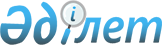 Алға аудандық мәслихатының 2017 жылғы 15 желтоқсандағы № 133 "2018-2020 жылдарға арналған Алға аудандық бюджетін бекіту туралы" шешіміне өзгерістер енгізу туралыАқтөбе облысы Алға аудандық мәслихатының 2018 жылғы 27 тамыздағы № 188 шешімі. Ақтөбе облысы Әділет департаментінің Алға аудандық Әділет басқармасында 2018 жылғы 20 қыркүйекте № 3-3-179 болып тіркелді
      Қазақстан Республикасының 2008 жылғы 4 желтоқсандағы Бюджеттік кодексінің 9 бабының 2 тармағына және 106, 109 баптарына, Қазақстан Республикасының 2001 жылғы 23 қаңтардағы "Қазақстан Республикасындағы жергілікті мемлекеттік басқару және өзін-өзі басқару туралы" Заңының 6 бабына сәйкес, Алға аудандық мәслихаты ШЕШІМ ҚАБЫЛДАДЫ:
      1. Алға аудандық мәслихатының 2017 жылғы 15 желтоқсандағы № 133 "2018-2020 жылдарға арналған Алға аудандық бюджетін бекіту туралы" (нормативтік құқықтық актілерді мемлекеттік тіркеу тізілімінде № 5833 тіркелген, Қазақстан Республикасының нормативтік құқықтық актілерінің электрондық түрдегі эталондық бақылау банкінде 2018 жылғы 23 қаңтарда жарияланған) шешіміне келесідей өзгерістер енгізілсін:
      1 тармақта:
      1) тармақшасында:
      кірістер
      "7 344 283,5" сандары "7 314 625,6" сандарымен ауыстырылсын;
      оның ішінде:
      трансферттер түсімі "6 498 016,5" сандары "6 468 358,6" сандарымен ауыстырылсын;
      2) тармақшасында:
      шығындар "7 379 616,3" сандары "7 349 958,4" сандарымен ауыстырылсын;
      3) тармақшасында:
      таза бюджеттік кредиттеу
      "59 590" сандары "58 877,6" сандарымен ауыстырылсын;
      оның ішінде:
      бюджеттік кредиттер
      "72 840" сандары "72 127,6" сандарымен ауыстырылсын;
      5) тармақшасында:
      бюджет тапшылығы (профициті) "-94 922,8" сандары "-94 210,4" сандарымен ауыстырылсын;
      6) тармақшасында:
      бюджет тапшылығын қаржыландыру (профицитін пайдалану) "94 922,8" сандары "94 210,4" сандарымен ауыстырылсын;
      7 тармақта:
      төртінші абзацта: "11 134" сандары "13 757" сандарымен ауыстырылсын;
      бесінші абзацта: "19 397" сандары "22 609" сандарымен ауыстырылсын;
      8 тармақта:
      алтыншы абзацта: "14 384" сандары "8 736" сандарымен ауыстырылсын;
      сегізінші абзацта: "15 527" сандары "10 279" сандарымен ауыстырылсын;
      он екінші абзацта: "390 000" сандары "405 000" сандарымен ауыстырылсын;
      он төртінші абзацта: "132 939" сандары "123 768" сандарымен ауыстырылсын;
      он бесінші абзацта: "120 591" сандары "119 418" сандарымен ауыстырылсын;
      он сегізінші абзацта: "52 029" сандары "39 477,5" сандарымен ауыстырылсын;
      он тоғызыншы абзацта: "73 042" сандары "56 340,6" сандарымен ауыстырылсын.
      2. Көрсетілген шешімнің 1, 5 қосымшалары осы шешімдегі 1, 2 қосымшаларға сәйкес жаңа редакцияда жазылсын.
      3. Осы шешім 2018 жылғы 1 қаңтардан бастап қолданысқа енгізіледі. 2018 жылға арналған Алға аудандық бюджеті 2018 жылға арналған аудандық бюджетке ауылдық округ әкімі аппараттарының бюджеттік бағдарламаларының тізбесі
      кестенің жалғасы


					© 2012. Қазақстан Республикасы Әділет министрлігінің «Қазақстан Республикасының Заңнама және құқықтық ақпарат институты» ШЖҚ РМК
				
      Аудандық мәслихат 
сессиясының төрағасы 

К. Байгазин

      Аудандық мәслихат 
хатшысы 

Б. Жұмабаев
Алға аудандық мәслихатының 2018 жылғы 27 тамыздағы 
№ 188 шешіміне 1 қосымшаАлға аудандық мәслихатының 2017 жылғы 15 желтоқсандағы № 133 шешіміне 1 қосымша
Санаты
Санаты
Санаты
Санаты
Сомасы 
(мың теңге)
Сыныбы
Сыныбы
Сыныбы
Сомасы 
(мың теңге)
Кіші сыныбы
Кіші сыныбы
Сомасы 
(мың теңге)
Атауы
Сомасы 
(мың теңге)
1
2
3
4
5
I. Кірістер
7314625,6
1
Салықтық түсімдер 
744669
01
Табыс салығы
296044
2
Жеке табыс салығы
296044
03
Әлеуметтік салық
210000
1
Әлеуметтік салық
210000
04
Меншікке салынатын салықтар
186906
1
Мүлікке салынатын салықтар
160401
3
Жер салығы
1611
4
Көлік құралдарына салынатын салық
17894
5
Бірыңғай жер салығы
7000
05
Тауарларға, жұмыстарға және қызметтерге салынатын ішкі салықтар
43511
2
Акциздер 
2000
3
Табиғи және басқа ресурстарды пайдаланғаны үшін түсетін түсімдер
21500
4
Кәсіпкерлік және кәсіби қызметті жүргізгені үшін алынатын алымдар
20000
5
Ойын бизнесіне салық
11
08
Заңдық маңызы бар әрекеттерді жасағаны және (немесе) оған уәкілеттігі бар мемлекеттік органдар немесе лауазымды адамдар құжаттар бергені үшін алынатын міндетті төлемдер
8208
1
Мемлекеттік баж
8208
2
Салықтық емес түсімдер
87918
01
Мемлекеттік меншіктен түсетін кірістер
2
7
Мемлекеттік бюджеттен берілген кредиттер бойынша сыйақылар
2
04
Мемлекеттік бюджеттен қаржыландырылатын, сондай-ақ Қазақстан Республикасы Ұлттық Банкінің бюджетінен (шығыстар сметасынан) қамтылатын және қаржыландырылатын мемлекеттік мекемелер салатын айыппұлдар, өсімпұлдар, санкциялар, өндіріп алулар
2713
1
Мұнай секторы ұйымдарынан және Жәбірленушілерге өтемақы қорына түсетін түсімдерді қоспағанда, мемлекеттік бюджеттен қаржыландырылатын, сондай-ақ Қазақстан Республикасы Ұлттық Банкінің бюджетінен (шығыстар сметасынан) қамтылатын және қаржыландырылатын мемлекеттік мекемелер салатын айыппұлдар, өсімпұлдар, санкциялар, өндіріп алулар
2713
06
Басқа да салықтық емес түсімдер
85203
1
Басқа да салықтық емес түсімдер
85203
3
Негізгі капиталды сатудан түсетін түсімдер
13680
01
Мемлекеттік мекемелерге бекітілген мемлекеттік мүлікті сату
3690
1
Мемлекеттік мекемелерге бекітілген мемлекеттік мүлікті сату
3690
03
Жерді және материалдық емес активтерді сату
9990
1
Жерді сату
9990
4
Трансферттердің түсімдері
6468358,6
02
Мемлекеттік басқарудың жоғары тұрған органдарынан түсетін трансферттер
6468358,6
2
Облыстық бюджеттен түсетін трансферттер
6468358,6
Функционалдық топ
Функционалдық топ
Функционалдық топ
Функционалдық топ
Функционалдық топ
Сомасы 
(мың теңге)
Функционалдық кіші топ
Функционалдық кіші топ
Функционалдық кіші топ
Функционалдық кіші топ
Сомасы 
(мың теңге)
Бюджеттік бағдарламалардың әкімшісі
Бюджеттік бағдарламалардың әкімшісі
Бюджеттік бағдарламалардың әкімшісі
Сомасы 
(мың теңге)
Бағдарлама
Бағдарлама
Сомасы 
(мың теңге)
Атауы
Сомасы 
(мың теңге)
1
2
3
4
5
6
II.Шығындар
7349958,4
01
Жалпы сипаттағы мемлекеттік қызметтер 
397457
1
Мемлекеттік басқарудың жалпы функцияларын орындайтын өкілді, атқарушы және басқа органдар
242847
112
Аудан (облыстық маңызы бар қала) мәслихатының аппараты
18143
001
Аудан (облыстық маңызы бар қала) мәслихатының қызметін қамтамасыз ету жөніндегі қызметтер
18143
122
Аудан (облыстық маңызы бар қала) әкімінің аппараты
102808
001
Аудан (облыстық маңызы бар қала) әкімінің қызметін қамтамасыз ету жөніндегі қызметтер
85903
003
Мемлекеттік органның күрделі шығыстары
16630
113
Жергілікті бюджеттерден берілетін ағымдағы нысаналы трансферттер
275
123
Қаладағы аудан, аудандық маңызы бар қала, кент, ауыл, ауылдық округ әкімінің аппараты 
121896
001
Қаладағы аудан, аудандық маңызы бар қаланың, кент, ауыл, ауылдық округ әкімінің қызметін қамтамасыз ету жөніндегі қызметтер
119095
022
Мемлекеттік органның күрделі шығыстары
2801
2
Қаржылық қызмет
17747
452
Ауданның (облыстық маңызы бар қаланың) қаржы бөлімі
17747
001
Ауданның (облыстық маңызы бар қаланың) бюджетін орындау және коммуналдық меншігін басқару саласындағы мемлекеттік саясатты іске асыру жөніндегі қызметтер 
15857
003
Салық салу мақсатында мүлікті бағалауды жүргізу
1390
010
Жекешелендіру, коммуналдық меншікті басқару, жекешелендіруден кейінгі қызмет және осыған байланысты дауларды реттеу
500
5
Жоспарлау және статистикалық қызмет
18039
453
Ауданның (облыстық маңызы бар қаланың) экономика және бюджеттік жоспарлау бөлімі
18039
001
Экономикалық саясатты, мемлекеттік жоспарлау жүйесін қалыптастыру және дамыту саласындағы мемлекеттік саясатты іске асыру жөніндегі қызметтер
17794
004
Мемлекеттік органның күрделі шығыстары
245
9
Жалпы сипаттағы өзге де мемлекеттік қызметтер
118824
458
Ауданның (облыстық маңызы бар қаланың) тұрғын үй-коммуналдық шаруашылығы, жолаушылар көлігі және автомобиль жолдары бөлімі
118824
001
Жергілікті деңгейде тұрғын үй-коммуналдық шаруашылығы, жолаушылар көлігі және автомобиль жолдары саласындағы мемлекеттік саясатты іске асыру жөніндегі қызметтер
11893
113
Жергілікті бюджеттерден берілетін ағымдағы нысаналы трансферттер
106931
02
Қорғаныс 
14438
1
Әскери мұқтаждар
4171
122
Аудан (облыстық маңызы бар қала) әкімінің аппараты
4171
005
Жалпыға бірдей әскери міндетті атқару шеңберіндегі іс-шаралар 
4171
2
Төтенше жағдайлар жөніндегі жұмыстарды ұйымдастыру
10267
122
Аудан (облыстық маңызы бар қала) әкімінің аппараты
10267
006
Аудан (облыстық маңызы бар қала) ауқымындағы төтенше жағдайлардың алдын алу және оларды жою
5767
007
Аудандық (қалалық) ауқымдағы дала өрттерінің, сондай-ақ мемлекеттік өртке қарсы қызмет органдары құрылмаған елдi мекендерде өрттердің алдын алу және оларды сөндіру жөніндегі іс-шаралар
4500
04
Білім беру
3570276,5
1
Мектепке дейінгі тәрбие және оқыту
136580
464
Ауданның (облыстық маңызы бар қаланың) білім бөлімі
136580
009
Мектепке дейінгі тәрбие мен оқыту ұйымдарының қызметін қамтамасыз ету
28778
024
Мектепке дейінгі білім беру ұйымдарында мемлекеттік білім беру тапсырыстарын іске асыруға аудандық маңызы бар қала, ауыл, кент, ауылдық округ бюджеттеріне берілетін ағымдағы нысаналы трансферттер
13935
040
Мектепке дейінгі білім беру ұйымдарында мемлекеттік білім беру тапсырысын іске асыруға
93867
2
Бастауыш, негізгі орта және жалпы орта білім беру
3071787
464
Ауданның (облыстық маңызы бар қаланың) білім бөлімі
2988588
003
Жалпы білім беру
2840395
006
Балаларға қосымша білім беру
148193
465
Ауданның (облыстық маңызы бар қаланың) дене шынықтыру және спорт бөлімі
77299
017
Балалар мен жасөспірімдерге спорт бойынша қосымша білім беру
77299
466
Ауданның (облыстық маңызы бар қаланың) сәулет, қала құрылысы және құрылыс бөлімі
5900
021
Бастауыш, негізгі орта және жалпы орта білім беру объектілерін салу және реконструкциялау
5900
9
Білім беру саласындағы өзге де қызметтер
361909,5
464
Ауданның (облыстық маңызы бар қаланың) білім бөлімі
361909,5
001
Жергілікті деңгейде білім беру саласындағы мемлекеттік саясатты іске асыру жөніндегі қызметтер
11590
004
Ауданның (областык маңызы бар қаланың) мемлекеттік білім беру мекемелерінде білім беру жүйесін ақпараттандыру
10426
005
Ауданның (облыстық маңызы бар қаланың) мемлекеттік білім беру мекемелер үшін оқулықтар мен оқу-әдістемелік кешендерді сатып алу және жеткізу
103133
007
Аудандық (қалалық) ауқымдағы мектеп олимпиадаларын және мектептен тыс іс-шараларды өткiзу
290
015
Жетім баланы (жетім балаларды) және ата-аналарының қамқорынсыз қалған баланы (балаларды) күтіп-ұстауға қамқоршыларға (қорғаншыларға) ай сайынғы ақшалай қаражат төлемі 
8638,6
022
Жетім баланы (жетім балаларды) және ата-анасының қамқорлығынсыз қалған баланы (балаларды) асырап алғаны үшін Қазақстан азаматтарына біржолғы ақша қаражатын төлеуге арналған төлемдер
180,4
067
Ведомстволық бағыныстағы мемлекеттік мекемелер мен ұйымдардың күрделі шығыстары
151919,5
113
Жергілікті бюджеттерден берілетін ағымдағы нысаналы трансферттер
75732
06
Әлеуметтік көмек және әлеуметтік қамсыздандыру 
385178,5
1
Әлеуметтік қамсыздандыру
92729
451
Ауданның (облыстық маңызы бар қаланың) жұмыспен қамту және әлеуметтік бағдарламалар бөлімі 
87752
005
Мемлекеттік атаулы әлеуметтік көмек 
87752
464
Ауданның (облыстық маңызы бар қаланың) білім бөлімі
4977
030
Патронат тәрбиешілерге берілген баланы (балаларды) асырап бағу
4977
2
Әлеуметтік көмек 
273550,5
451
Ауданның (облыстық маңызы бар қаланың) жұмыспен қамту және әлеуметтік бағдарламалар бөлімі 
273550,5
002
Жұмыспен қамту бағдарламасы 
103639,5
004
Ауылдық жерлерде тұратын денсаулық сақтау, білім беру, әлеуметтік қамтамасыз ету, мәдениет, спорт және ветеринар мамандарына отын сатып алуға Қазақстан Республикасының заңнамасына сәйкес әлеуметтік көмек көрсету
7287
006
Тұрғын үйге көмек көрсету 
10503
007
Жергілікті өкілетті органдардың шешімі бойынша мұқтаж азаматтардың жекелеген топтарына әлеуметтік көмек
70362
014
Мұқтаж азаматтарға үйде әлеуметтік көмек көрсету 
16414
017
Оңалтудың жеке бағдарламасына сәйкес мұқтаж мүгедектердi мiндеттi гигиеналық құралдармен қамтамасыз ету, қозғалуға қиындығы бар бірінші топтағы мүгедектерге жеке көмекшінің және есту бойынша мүгедектерге қолмен көрсететiн тіл маманының қызметтерін ұсыну 
36556
023
Жұмыспен қамту орталықтарының қызметін қамтамасыз ету
28789
9
Әлеуметтік көмек және әлеуметтік қамтамасыз ету салаларындағы өзге де қызметтер
18899
451
Ауданның (облыстық маңызы бар қаланың) жұмыспен қамту және әлеуметтік бағдарламалар бөлімі 
18899
001
Жергілікті деңгейде халық үшін әлеуметтік бағдарламаларды жұмыспен қамтуды қамтамасыз етуді іске асыру саласындағы мемлекеттік саясатты іске асыру жөніндегі қызметтер
16870
011
Жәрдемақыларды және басқа да әлеуметтік төлемдерді есептеу, төлеу мен жеткізу бойынша қызметтерге ақы төлеу
2029
07
Тұрғын үй-коммуналдық шаруашылық 
1612501
1
Тұрғын үй шаруашылығы 
996400
458
Ауданның (облыстық маңызы бар қаланың) тұрғын үй-коммуналдық шаруашылығы, жолаушылар көлігі және автомобиль жолдары бөлімі
5258
003
Мемлекеттік тұрғын үй қорын сақтауды ұйымдастыру
1400
031
Кондоминиум объектісіне техникалық паспорттар дайындау
3858
464
Ауданның (облыстық маңызы бар қаланың) білім бөлімі
16000
026
Нәтижелі жұмыспен қамтуды және жаппай кәсіпкерлікті дамыту бағдарламасы шеңберінде қалалардың және ауылдық елді мекендердің объектілерін жөндеу
16000
466
Ауданның (облыстық маңызы бар қаланың) сәулет, қала құрылысы және құрылыс бөлімі
975142
003
Коммуналдық тұрғын үй қорының тұрғын үйін жобалау және (немесе) салу, реконструкциялау 
173178
004
Инженерлік-коммуникациялық инфрақұрылымды жобалау, дамыту және (немесе) жайластыру
801964
2
Коммуналдық шаруашылық
609468
458
Ауданның (облыстық маңызы бар қаланың) тұрғын үй-коммуналдық шаруашылығы, жолаушылар көлігі және автомобиль жолдары бөлімі
23204
012
Сумен жабдықтау және су бұру жүйесінің жұмыс істеуі
16000
027
Ауданның (облыстық маңызы бар қаланың) коммуналдық меншігіндегі газ жүйелерін қолдануды ұйымдастыру
7204
466
Ауданның (облыстық маңызы бар қаланың) сәулет, қала құрылысы және құрылыс бөлімі
586264
058
Елді мекендердегі сумен жабдықтау және су бұру жүйелерін дамыту
586264
3
Елді - мекендерді көркейту 
6633
123
Қаладағы аудан, аудандық маңызы бар қала, кент, ауыл, ауылдық округ әкімінің аппараты
6633
008
Елді мекендердегі көшелерді жарықтандыру
6633
08
Мәдениет, спорт, туризм және ақпараттық кеңістік
253085,6
1
Мәдениет саласындағы қызмет
76450
455
Ауданның (облыстық маңызы бар қаланың) мәдениет және тілдерді дамыту бөлімі 
72150
003
Мәдени-демалыс жұмысын қолдау 
72150
466
Ауданның (облыстық маңызы бар қаланың) сәулет, қала құрылысы және құрылыс бөлімі
4300
011
Мәдениет объектілерін дамыту
4300
2
Спорт
8646
465
Ауданның (облыстық маңызы бар қаланың) дене шынықтыру және спорт бөлімі
8646
001
Жергілікті деңгейде дене шынықтыру және спорт саласындағы мемлекеттік саясатты іске асыру жөніндегі қызметтер
6406
006
Аудандық (облыстық маңызы бар қалалық) деңгейде спорттық жарыстар өткізу
1240
007
Әртүрлі спорт түрлері бойынша аудан (облыстық маңызы бар қала) құрама командаларының мүшелерін дайындау және олардың облыстық спорт жарыстарына қатысуы
1000
3
Ақпараттық кеңістік
55373
455
Ауданның (облыстық маңызы бар қаланың) мәдениет және тілдерді дамыту бөлімі 
44373
006
Аудандық (қалалық) кітапханалардың жұмыс істеуі
43523
007
Мемлекеттiк тiлдi және Қазақстан халқының басқа да тiлдерін дамыту
850
456
Ауданның (облыстық маңызы бар қаланың) ішкі саясат бөлімі 
11000
002
Мемлекеттік ақпараттық саясат жүргізу жөніндегі қызметтер
11000
9
Мәдениет, спорт, туризм және ақпараттық кеңiстiктi ұйымдастыру жөнiндегi өзге де қызметтер
112616,6
455
Ауданның (облыстық маңызы бар қаланың) мәдениет және тілдерді дамыту бөлімі 
85215,6
001
Жергілікті деңгейде тілдерді және мәдениетті дамыту саласындағы мемлекеттік саясатты іске асыру жөніндегі қызметтер
10255
032
Ведомстволық бағыныстағы мемлекеттік мекемелер мен ұйымдардың күрделі шығыстары
74960,6
456
Ауданның (облыстық маңызы бар қаланың) ішкі саясат бөлімі 
27401
001
Жергілікті деңгейде ақпарат, мемлекеттілікті нығайту және азаматтардың әлеуметтік сенімділігін қалыптастыру саласында мемлекеттік саясатты іске асыру жөніндегі қызметтер
10562
003
Жастар саясаты саласында іс-шараларды іске асыру
16839
09
Отын-энергетика кешені және жер қойнауын пайдалану
174303
9
Отын-энергетика кешені және жер қойнауын пайдалану саласындағы өзге де қызметтер
174303
466
Ауданның (облыстық маңызы бар қаланың) сәулет, қала құрылысы және құрылыс бөлімі
174303
036
Газ тасымалдау жүйесін дамыту
174303
10
Ауыл, су, орман, балық шаруашылығы, ерекше қорғалатын табиғи аумақтар, қоршаған ортаны және жануарлар дүниесін қорғау, жер қатынастары
116213
1
Ауыл шаруашылығы
84225
462
Ауданның (облыстық маңызы бар қаланың) ауыл шаруашылығы бөлімі 
13162
001
Жергілікті деңгейде ауыл шаруашылығы саласындағы мемлекеттік саясатты іске асыру жөніндегі қызметтер
12828
006
Мемлекеттік органның күрделі шығыстары
334
473
Ауданның (облыстық маңызы бар қаланың) ветеринария бөлімі 
71063
001
Жергілікті деңгейде ветеринария саласындағы мемлекеттік саясатты іске асыру жөніндегі қызметтер
9368
005
Мал көмінділерінің (биотермиялық шұңқырлардың) жұмыс істеуін қамтамасыз ету
1600
006
Ауру жануарларды санитарлық союды ұйымдастыру
800
008
Алып қойылатын және жойылатын ауру жануарлардың, жануарлардан алынатын өнімдер мен шикізаттың құнын иелеріне өтеу
9000
010
Ауыл шаруашылығы жануарларын сәйкестендіру жөніндегі іс-шараларды өткізу
2000
011
Эпизоотияға қарсы іс-шаралар жүргізу
48295
6
Жер қатынастары
17188
463
Ауданның (облыстық маңызы бар қаланың) жер қатынастары бөлімі
17188
001
Аудан (облыстық маңызы бар қала) аумағында жер қатынастарын реттеу саласындағы мемлекеттік саясатты іске асыру жөніндегі қызметтер
13846
006
Аудандардың, облыстық маңызы бар, аудандық маңызы бар қалалардың, кенттердiң, ауылдардың, ауылдық округтердiң шекарасын белгiлеу кезiнде жүргiзiлетiн жерге орналастыру
3342
9
Ауыл, су, орман, балық шаруашылығы, қоршаған ортаны қорғау және жер қатынастары саласындағы басқа да қызметтер
14800
453
Ауданның (облыстық маңызы бар қаланың) экономика және бюджеттік жоспарлау бөлімі
14800
099
Мамандарға әлеуметтік қолдау көрсету жөніндегі шараларды іске асыру
14800
11
Өнеркәсіп, сәулет, қала құрылысы және құрылыс қызметі
20393
2
Сәулет, қала құрылысы және құрылыс қызметі
20393
466
Ауданның (облыстық маңызы бар қаланың) сәулет, қала құрылысы және құрылыс бөлімі
20393
001
Құрылыс, облыс қалаларының, аудандарының және елді мекендерінің сәулеттік бейнесін жақсарту саласындағы мемлекеттік саясатты іске асыру және ауданның (облыстық маңызы бар қаланың) аумағын оңтайла және тиімді қала құрылыстық игеруді қамтамасыз ету жөніндегі қызметтер 
12392
013
Аудан аумағында қала құрылысын дамытудың кешенді схемаларын, аудандық (облыстық) маңызы бар қалалардың, кенттердің және өзге де ауылдық елді мекендердің бас жоспарларын әзірлеу
8001
12
Көлік және коммуникация
410560
1
Автомобиль көлігі
410560
123
Қаладағы аудан, аудандық маңызы бар қала, кент, ауыл, ауылдық округ әкімінің аппараты 
2160
013
Аудандық маңызы бар қалаларда, кенттерде, ауылдарда, ауылдық округтерде автомобиль жолдарының жұмыс істеуін қамтамасыз ету
2160
458
Ауданның (облыстық маңызы бар қаланың) тұрғын үй-коммуналдық шаруашылығы, жолаушылар көлігі және автомобиль жолдары бөлімі
408400
022
Көлік инфрақұрылымын дамыту
48400
023
Автомобиль жолдарының жұмыс істеуін қамтамасыз ету
30000
045
Аудандық маңызы бар автомобиль жолдарын және елді-мекендердің көшелерін күрделі және орташа жөндеу
330000
13
Басқалар
23114,7
3
Кәсіпкерлік қызметті қолдау және бәсекелестікті қорғау
8822,7
469
Ауданның (облыстық маңызы бар қаланың) кәсіпкерлік бөлімі
8822,7
001
Жергілікті деңгейде кәсіпкерлікті дамыту саласындағы мемлекеттік саясатты іске асыру жөніндегі қызметтер
7522,7
003
Кәсіпкерлік қызметті қолдау 
1300
9
Басқалар
14292
123
Қаладағы аудан, аудандық маңызы бар қала, кент, ауыл, ауылдық округ әкімінің аппараты 
3936
040
 Өңірлерді дамытудың 2020 жылға дейінгі бағдарламасы шеңберінде өңірлерді экономикалық дамытуға жәрдемдесу бойынша шараларды іске асыру
3936
452
Ауданның (облыстық маңызы бар қаланың) қаржы бөлімі
8460
012
Ауданның (облыстық маңызы бар қаланың) жергілікті атқарушы органының резерві
8460
464
Ауданның (облыстық маңызы бар қаланың) білім бөлімі
1896
041
 Өңірлерді дамытудың 2020 жылға дейінгі бағдарламасы шеңберінде өңірлерді экономикалық дамытуға жәрдемдесу бойынша шараларды іске асыру
1896
15
Трансферттер
372438,1
1
Трансферттер
372438,1
452
Ауданның (облыстық маңызы бар қаланың) қаржы бөлімі
372438,1
006
Пайдаланылмаған (толық пайдаланылмаған) нысаналы трансферттерді қайтару
65,3
024
Заңнаманы өзгертуге байланысты жоғары тұрған бюджеттің шығындарын өтеуге төменгі тұрған бюджеттен ағымдағы нысаналы трансферттер
96000
038
Субвенциялар 
262790
051
Жергілікті өзін-өзі басқару органдарына берілетін трансферттер
13582
054
Қазақстан Республикасының Ұлттық қорынан берілетін нысаналы трансферт есебінен республикалық бюджеттен бөлінген пайдаланылмаған (түгел пайдаланылмаған) нысаналы трансферттердің сомасын қайтару
0,8
III. Таза бюджеттік кредиттеу
58877,6
Бюджеттік кредиттер
72127,6
10
Ауыл, су, орман, балық шаруашылығы, ерекше қорғалатын табиғи аумақтар, қоршаған ортаны және жануарлар дүниесін қорғау, жер қатынастары
72127,6
9
Ауыл, су, орман, балық шаруашылығы, қоршаған ортаны қорғау және жер қатынастары саласындағы басқа да қызметтер
72127,6
453
Ауданның (облыстық маңызы бар қаланың) экономика және бюджеттік жоспарлау бөлімі
72127,6
006
Мамандарды әлеуметтік қолдау шараларын іске асыру үшін бюджеттік кредиттер
72127,6
Бюджеттік кредиттерді өтеу
13250
5
Бюджеттік кредиттерді өтеу
13250
01
Бюджеттік кредиттерді өтеу
13250
1
Мемлекеттік бюджеттен берілген бюджеттік кредиттерді өтеу
13250
IV. Қаржы активтерімен операциялар бойынша сальдо
0
Қаржы активтерін сатып алу
0
V. Бюджет тапшылығы (профициті)
-94210,4
VI. Бюджет тапшылығын қаржыландыру (профицитін пайдалану)
94210,4
7
Қарыздар түсімдері
72127,6
01
Мемлекеттік ішкі қарыздар
72127,6
2
Қарыз алу келісім - шарттары
72127,6
16
Қарыздарды өтеу
13250
1
Қарыздарды өтеу
13250
452
Ауданның (облыстық маңызы бар қаланың) қаржы бөлімі
13250
008
Жергілікті атқарушы органның жоғары тұрған бюджет алдындағы борышын өтеу
13250
8
Бюджет қаражатының пайдаланылатын қалдықтары
35332,8
01
Бюджет қаражаты қалдықтары
35332,8
1
Бюджет қаражатының бос қалдықтары
35332,8Алға аудандық мәслихатының 2018 жылғы 27 тамыздағы 
№ 188 шешіміне 2 қосымшаАлға аудандық мәслихатының 2017 жылғы 15 желтоқсандағы № 133 шешіміне 5 қосымша
Қала және ауылдық округтердің атауы
Қаладағы аудан, аудандық маңызы бар қаланың, кент, ауыл, ауылдық округ әкімінің қызметін қамтамасыз ету жөніндегі қызметтер 123001
Елді мекендердегі көшелерді жарықтандыру 123008
Елді мекендерді абаттандыру мен көгалдандыру 123011
Аудандық маңызы бар қалаларда, кенттерде, ауылдарда, ауылдық округтерде автомобиль жолдарының жұмыс істеуін қамтамасыз ету 123013
Бесқоспа
14361
240
Ақай
11745
902
240
Қарағаш
14234
0
240
Қарахобда
12859
750
240
Қарабұлақ
13488
240
Сарыхобда
13048
910
240
Тоқмансай
12320
0
240
Үшқұдық
13016
1900
240
Қарақұдық
14024
2171
0
240
Барлығы
119 095
6 633
0
2 160
Мемлекеттік органның күрделі шығыстары 123022
"Өңірлерді дамыту" Бағдарламасы шеңберінде өңірлерді экономикалық дамытуға жәрдемдесу бойынша шараларды іске асыру 123040
220
0
220
0
281
385
220
1285
580
0
220
0
320
0
520
1194
220
1072
2 801
3 936